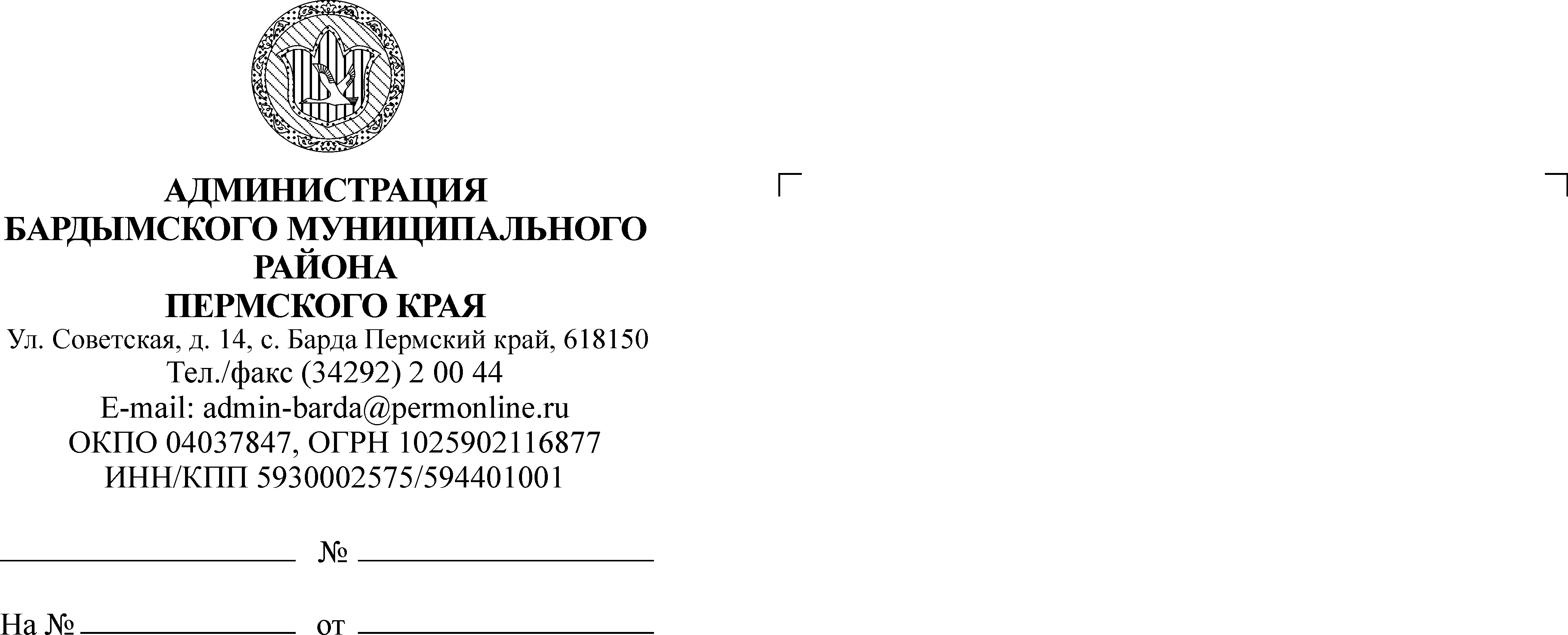 ЗЕМСКОЕ СОБРАНИЕБАРДЫМСКОГО МУНИЦИПАЛЬНОГО РАЙОНАПЕРМСКОГО КРАЯТРИДЦАТЬ ВТОРОЕ ЗАСЕДАНИЕРЕШЕНИЕ13.12.2018						           		       № 499О внесении изменений в Генеральный план Бардымского сельского поселения Бардымского муниципального района с. БардаВ соответствии со ст.14 Федерального закона от 06.10.2003 №131-ФЗ «Об общих принципах организации местного самоуправления в Российской Федерации», ст. ст. 9, 23, 24, 25 Градостроительного кодекса Российской Федерации, Уставом Бардымского муниципального района, Земское Собрание Бардымского муниципального районаРЕШАЕТ:1.Внести в Генеральный план Бардымского сельского поселения Бардымского муниципального, утвержденный решением Земского Собрания Бардымского муниципального района от 22.12.2015 № 40, изменение в части территории в отношении границ земельных участков с кадастровыми номерами 59:13:0060234:155, 59:13:0060234:255, 59:13:0060234:325, расположенных по адресу: Пермский край, Бардымский район, с. Барда, ул. Матросова, изменив территориальную зону Ж-1 (зона застройки индивидуальными жилыми домами) на зону О-1(зона делового, общественного и коммерческого назначения).2.Решение вступает в силу со дня опубликования в районной газете «Тан» («Рассвет») и на официальном сайте Администрации Бардымского муниципального района www.barda-rayon.ru. 3.Контроль исполнения решения возложить на председателя комиссии по социальной политике Габдулхакову З.С.Председатель Земского СобранияБардымского муниципального района				                Х.Г.АлапановГлава муниципального района - глава Администрации Бардымскогомуниципального района				                                        С.М.Ибраев17.12.2018